Протокол №  55                     засідання постійної  комісії селищної ради з питань бюджету, фінансів, власності та інвестиційної діяльності24 листопада 2023 року					смт. ОлександрівкаСклад постійної комісії селищної ради з питань бюджету, фінансів, власності, інвестиційної діяльності,   -  5 депутатів,  Присутні:голова постійної комісії – Савченко О.О.  						члени постійної комісії : Гусак В.М.,  Гончаренко Г.К.,  Марфула М.М..           Запрошені:ПОРЯДОК ДЕННИЙ:1.Відкриття засідання.			Савченко Олександр Володимирович - голова постійної 				комісії2.Про погодження показників бюджету на 2024 рік у розрізі галузей з подальшим формуванням проєкту рішення про бюджет Олександрівської селищної територіальної громади на 2024 рік та погодження на засіданні виконавчого комітету селищної ради.Шията Валентина Іванівна – начальник фінансового     відділу  Олександрівської селищної ради 3. Різне. 1. СЛУХАЛИ: Інформацію Савченка О.В, який повідомив, що: - до складу комісії селищної ради з питань бюджету, фінансів, власності, інвестиційної діяльності входить 5 членів комісії, присутні на сьогоднішньому засіданні 4 члени комісії, кворум є, засідання комісії є правомочним.Савченко О.В. запропонував розпочати роботу і ознайомив присутніх з порядком денним засідання постійної комісії                                          «ЗА»-4«ПРОТИ» - 0	«УТРИМАЛИСЬ» - 0Приймається2.СЛУХАЛИ: Інформацію начальника фінансового відділу Олександрівської селищної ради Шиятої Валентини Іванівни про погодження показників бюджету на 2024 рік у розрізі галузей з подальшим формуванням проєкту рішення про бюджет Олександрівської селищної територіальної громади на 2024 рік та погодження на засіданні виконавчого комітету селищної ради.Виступили : Гончаренко Г.К., Безпечний О.І., Половенко Т.І..	ВИРІШИЛИ:  Погодити граничні показники доходів та видатків до проєкту бюджету Олександрівської селищної територіальної громади на 2024 рік та винести на погодження  виконавчого комітету селищної ради.                  Результати голосування: “за”- 4				  “проти”-0				  “утримались”- 0Прийнято висновок №  349  (додається)3.Різне: Голова постійної комісії			          	Олександр САВЧЕНКООЛЕКСАНДРІВСЬКА СЕЛИЩНА РАДА КРОПИВНИЦЬКОГО РАЙОНУ КІРОВОГРАДСЬКОЇ ОБЛАСТІПОСТІЙНА КОМІСІЯ СЕЛИЩНОЇ РАДИЗ ПИТАНЬ БЮДЖЕТУ, ФІНАНСІВ, ВЛАСНОСТІ ТА ІНВЕСТИЦІЙНОЇ ДІЯЛЬНОСТІ ВИСНОВКИВИСНОВОКсмт ОлександрівкаПро погодження показників бюджету на 2024 рік у розрізі галузей з подальшим формуванням проєкту рішення про бюджет Олександрівської селищної територіальної громади на 2024 рік та погодження на засіданні виконавчого комітету селищної радиВідповідно до статті 47 Закону України «Про місцеве самоврядування в Україні» розглянувши та обговоривши інформацію Шиятої  Валентини Іванівни - начальника фінансового  відділу   селищної ради  «Про розгляд граничних показників доходів та видатків до проєкту бюджету Олександрівської селищної територіальної громади на 2024 рік та погодження на засіданні виконавчого комітету селищної ради»  постійна комісіяДІЙШЛА ВИСНОВКУ:Погодити граничні показники доходів та видатків до проєкту бюджету Олександрівської селищної територіальної громади на 2024 рік та винести на погодження  виконавчого комітету селищної ради.Голова постійної комісії			          	Олександр САВЧЕНКОБезпечний Олександр Івановичголова селищної радиСкляренко Василь Івановичзаступник селищного голови з питань діяльності виконавчих органів радиПоловенко Тетяна Іванівнасекретар Олександрівської селищної радиАнтіпова Ірина Олександрівна начальник відділу соціального захисту населення Олександрівської селищної радиБезпечна  Світлана  Анатоліївнав.о. директора КЗ «ЦСССД»Ващенко Іван Васильовичголовний спеціаліст відділу освіти Олександрівської селищної радиГресь Алла Дмитрівнадиректор КНП «Олександрівська лікарня» Олександрівської селищної радиГунько Людмила Іванівнаначальник відділу культури та туризму Олександрівської селищної радиЗагинайко Лариса Анатоліївнабухгалтер КЗ «Загін Олександрівської МПО»Емірова  Любов Іванівнав.о. директора центру соціального обслуговування(надання соціальних послуг)Предземірська Тетяна  Григорівнаголовний бухгалтер відділу містобудування, архітектури, житлово-комунального господарства та благоустроюПересунько Любов Миколаївна головний бухгалтер відділу молоді та спортуСеменченко Ірина Вікторівна головний бухгалтер Олександрівської селищної радиШията Валентина Іванівнаначальник фінансового відділу Олександрівської селищної  радиБезпечний Сергій Миколайовичдепутат селищної радиБрайко Віталй Вікторови депутат селищної радиБондаренок Людмила Іванівнадепутат селищної радиГолуб Михайло Олеговичдепутат селищної радиКовтун Володимир Олександрович депутат селищної радиКовтун Людмила Олександрівнадепутат селищної радиОлефіренко Людмила Іванівнадепутат селищної радивід 24 листопада  2023 року№349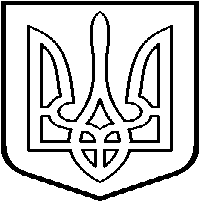 